
1 день прилет  в Баку 

Встреча в аэропорту  Баку с табличкой “TRAVEL BEE” . Трансфер в отель  3*. Свободное время .

2  день Обзорная экскурсия по Баку   

После завтрака мы поедем в Аллею Шехидов, Вы насладитесь панорамным видом на Бакинскую бухту. Затем мы продолжим тур и посетим знаменитый Ичери Шехер (Внутренний город) с его историческими зданиями и узкими улочками. Войдите в город через Шемахинские ворота, посетите дворец Ширваншахов 14-17 лет, резиденцию одной из могущественных династий в истории Азербайджана. Затем мы идем к средневековому караван-сараю, который был одним из главных пунктов остановки для великих караванов, путешествующих по древнему Великому шелковому пути. После этого мы увидим очаровательную Девичью башню 09-12 вв, символ города Баку. История башни полна множества легенд до наших дней. Вы можете увидеть старые средневековые ванны, окружающие башню. Насладитесь видом внушительных особняков нефтяных баронов, построенных в нефтяной бум 1870-1914 годов. Ночь в Баку.3 день Переезд на море  4 день Свободный день на море
5 день  Свободный день на море6 день Домой 

После завтрака мы сдаем номера и отправляемся в аэропорт имени Гейдара Алиева. 
Стоимость*:
Цена на человека при двухместном размещении 420$ 
Цена на человека при одноместном размещении 770$ 
Цена на человека при трехместном размещении  355$ 
*стоимость приведена справочно в $ - оплата в рублях по курс ЦБ РФ+2,5% Примечание: Компания Travel Bee  не несет ответственность за  погодные условия и режим работы экскурсионных объектов и может внести некоторые изменения в программу, а именно:- замена экскурсий на аналогичные - изменение дней проведения экскурсий- объединение экскурсий в случае невозможности оказания какого-либо пункта по вине погодных или технических условийВ стоимость тура входит:                Транспортное и экскурсионное обслуживание Проживание в отелях 3*, питание “завтраки ”В стоимость не входит:
Авиабилеты 
Страховка
Персональные расходы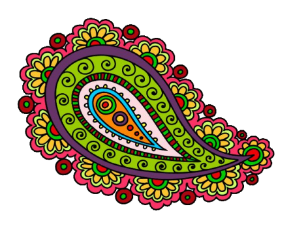 Экскурсионная программа  "Берега Каспия " (программа с отдыхом на море)
6 дней // 5 ночей